WENDY 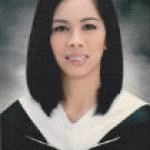 Email Address: wendy.312530@2freemail.com Visa: Visit VisaPROFESSIONAL EXPERIENCE: 	 February 2013 – July 2016	  Human Resources Assistant PGA Cars, Inc. (Porsche, Audi, Bentley, Lamborghini) Manila, Philippines 	Industry:		Automobile / Vehicle 	Specialization:	Human Resources 	Role:			Recruitment, Employee Relation, Generalist 	Position Level:	3 Years Experienced EmployeeRecruiting and staffing logistics. Handles end-to-end recruitment processAssisting with employee relationsIssuance of memo’s to employee’s who do not follow office protocolMaintains employee confidence and protectsAssist in benefit administration, training, publicizing company policies, and record keepingProcess and manage employee attendance (daily, weekly, monthly)Maintaining employee files and HR filingAssisting with the day-to-day efficient operation of the HR officeMarch 2012 - February 2013 Recruitment Associate Convergys Corporation Philippines, Manila, Philippines 	Industry:		Call Center / BPO 	Specialization:	Human Resources 	Role:			Recruitment/Staffing 	Position Level:	1 Year Experienced EmployeeHandles recruitment process through phone.Doing short interviews to applicants via phone. Processing the schedule of applicants. March 2010 - March 2012 Telesales Representative Metrobank Card Corporation (Expercs Inc.) | , Philippines 	Industry:		Banking / Financial Services 	Specialization:	Telesales/Telemarketing 	Role:			Sales 	Position Level:	2 Years Experienced EmployeeHandles out-going calls to the new and existing cardholders/clients of Metrobank Card to offer and promote new products and latest promos.Drive the entire sales cycle from initial cardholders/clients engagement to closed sales.To meet the assigned monthly sales target and quota.Helps cardholders/clients by answering questions; responding to requests.	 	 EDUCATION:De La Salle University - Dasmariñas, Philippines Bachelor's/College Degree in Philosophy (elective: Psychology)June 2004 - March 2008SKILLS:Marketing Sales, Communication, Computer, Interpersonal, Multi TaskSEMINARS/PROGRAM ATTENDED:	Microsoft Office Excel 2010	February 2016	Mandaluyong, Manila	Human Resources Profiling Workshop	March 2015	Makati, PhilippinesCultural Exchange Program	April 2008 – December 2009 	Utrecht, the Netherlands	English Proficiency Program	March 2008	Dasmariñas, Philippines